Leoni strengthens its position as a leader in optical fiber technology  Acquisition of substantially all assets of US company Richard Losch, Inc.Nuremberg, 23 July 2012 – Leoni has taken another step in strengthening its position as technological leader in the field of fiber optic solutions. Effective 2 July 2012, the leading supplier of cables and cable systems for the automotive sector and other industries acquired substantially all assets of Richard Losch Inc. in an asset deal. The American company specialises in fiber optic solutions for high-power laser applications.Leoni continues to operate out of  and Mr. Losch, founder and previously CEO of Richard Losch Inc., joined Leoni as Technical Director High Power Lasers. “We are very happy to welcome Richard Losch to the Business Unit Fiber Optics. It is a key step in further enhancing our technological capabilities in  and in ensuring continuous profitable growth. Our customers now have access to an even broader portfolio of high quality technological solutions,” explains Andreas Weinert, Vice President of Leoni’s Fiber Optics Business Unit.Specialist in high-precision laser applicationsThe operations in Oregon were first established in 1991 by Richard Losch and his wife Linda Losch. Over the past decade, Richard Losch has established an international reputation as solutions provider for high-power laser applications. Currently, twelve employees produce high quality fiber solutions using unique connector designs and proprietary manufacturing techniques. This allows for the manufacture of connectors and cable assemblies with unmatched precision and extremely tight tolerances. International OEMs in the industrial, medical and biotechnology markets as well as research institutions and defence contractors rely on the company’s products and services.The product portfolio includes custom-made high-power and special water-cooled connectors all of which are built in-house. Based on these connectors, the company manufactures tailor-made assemblies for a broad range of applications and instruments and also assists its customers in the repair of high-power cables as a specialty service. Growth in technological niche marketsThis acquisition further strengthens Leoni’s international profile in technologically challenging niche markets. It falls in line with the overall strategic objective to expand into new technologies and regions ensuring sustainable, profitable growth. Leoni’s Fiber Optics Business Unit is already one of the leading suppliers of optical fiber technology for special applications in industry, sensor technology and analysis, as well as in science, communication and laser medicine. (2,710 printed characters incl empty spaces) Related illustration material can be downloaded from www.media.leoni.com next to this releaseAbout the Leoni GroupLeoni is a global supplier of wires, optical fibers, cables and cable systems as well as related services for the automotive sector and further industries. Leoni develops and produces technically sophisticated products from single-core automotive cables through to complete wiring systems. Leoni’s product range also comprises wires and strands, standardised cables, special cables and cable system assemblies for various industrial markets. The group of companies, which is listed on the German MDAX, employs more than 63,000 people in 31 countries and generated consolidated sales of EUR 3.7 billion in 2011.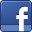 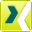 Contact person for journalistsSven SchmidtCorporate Public & Media RelationsLEONI AGPhone	+49 (0)911-2023-467Fax	+49 (0)911-2023-231E-mail	presse@leoni.com